МУНИЦИПАЛЬНОЕ ОБЩЕОБРАЗОВАТЕЛЬНОЕ УЧРЕЖДЕНИЕ       «СРЕДНЯЯ ОБЩЕОБРАЗОВАТЕЛЬНАЯ ШКОЛА№ 23» Г.ВОРКУТЫ 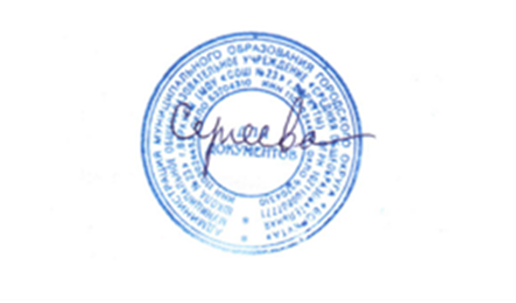 Рабочая программа курса внеурочной деятельности«Занимательная география»основного общего образованиясрок реализации программы: 4 годаРабочая программа курса внеурочной деятельности составлена в соответствии с Федеральным государственным образовательным стандартомосновного общего образования, с учетом Примерной основной образовательной программы основного общего образования(в действующей редакции)Воркута2016Пояснительная запискаРабочая программа курса внеурочной деятельности «Занимательная география» по общеинтеллектуальному направлению разработана: в соответствии  с  Федеральным государственным образовательным стандартом основного общего образования, утвержденного приказом Министерства образования и науки РФ от 17 декабря 2010 г. № 1897 «Об утверждении федерального государственного образовательного стандарта основного общего образования» (с изменениями и дополнениями),на основе:- требований к результатам освоения основной образовательной  программы основоного общего образования МОУ «СОШ № 23»,с учетом:- Примерной основной образовательной программы основного общего образования, одобренной решением федерального учебно-методического объединения по общему образованию, протокол от 08.04.2015 № 1/15) (ред. от 28.10.2015),- примерной программы курса внеурочной деятельности «География Земли», учебное пособие Соловьёва Л.И. При изучении данного курса предусматриваются межпредметные связи с учебным предметом география.Цель программы: - развитие у школьников целостного представления о Земле как планете людей, о целостности и дифференциации природы материков, их крупных регионов и отдельных стран, о людях, их населяющих, особенностях жизни и хозяйственной деятельности в различных природных условиях, т.е. формирование минимума базовых знаний общеземлеведческого и страноведческого характера, необходимых каждому человеку нашей эпохи;- расширение знаний об основных географических понятиях, географических особенностях природы, населения и хозяйства разных территорий; о своей Родине - России во всем ее разнообразии и целостности; об окружающей среде, путях ее сохранения и рационального использования.Результаты освоения курса внеурочной деятельности«Занимательная география»Планируемые результаты изучения курса - знания, умения, опыт, необходимые для построения индивидуальной образовательной траектории в школе и успешной профессиональной карьеры по ее окончании. Исследовательская деятельность является средством освоения действительности и его главные цели - установление истины, развитие умения работать с информацией, формирование исследовательского стиля мышления. Результатом этой деятельности является формирование познавательных мотивов, исследовательских умений, субъективно новых для учащихся знаний и способов деятельности. Личностным результатом обучения географии в основной школе является формирование всесторонне образованной, инициативной и успешной личности, обладающей системой современных мировоззренческих взглядов, ценностных ориентаций, идейно нравственных, культурных и этических принципов и норм поведения. 5-6 классыЛичностные  результаты: - овладение на уровне общего образования законченной системой географических знаний и умений, навыками их применения в различных жизненных ситуациях;- осознание ценности географического знания как важнейшего компонента научной картины мира;- сформированность устойчивых установок социально-ответственного поведения в географической среде- среде обитания всего живого, в том числе и человека.- осознание себя как члена общества на глобальном, региональном локальном уровнях (житель планеты Земля, гражданин Российской Федерации, житель конкретного региона); -  осознание целостности природы, представление о России как субъекте мирового географического пространства, её месте и роли в современном мире; - осознание единства географического пространства России как единой среды обитания всех населяющих ее народов, определяющей общность их исторических судеб; - осознание значимости и общности глобальных проблем человечества; - умение оценивать с позиций социальных норм собственные поступки и поступки других людей; - эмоционально-ценностное отношение к окружающей среде, необходимости ее сохранения и рационального использования; - патриотизм, любовь к своей местности, своему региону, своей стране; - уважение к истории, культуре, национальным особенностям, традициям и образу жизни других народов, толерантность; – овладение на уровне общего образования законченной системой географических знаний и умений, навыками их применения в различных жизненных ситуациях. - умение формулировать своё отношение к актуальным проблемным ситуациям; - умение толерантно определять своё отношение к разным народам; -  умение использовать географические знания для адаптации и созидательной деятельности. Метапредметными результатами изучения курса является формирование универсальных учебных действий (УУД). Регулятивные УУД: - самостоятельно обнаруживать и формулировать учебную проблему, определять цель учебной деятельности, выбирать тему проекта;- выдвигать версии решения проблемы, осознавать конечный результат, выбирать из предложенных и искать самостоятельно  средства достижения цели;- составлять (индивидуально или в группе) план решения проблемы (выполнения проекта);- работая по плану, сверять свои действия с целью и, при необходимости, исправлять ошибки самостоятельно;- в диалоге с учителем совершенствовать самостоятельно выработанные критерии оценки.- умения организовывать свою деятельность, определять её цели и задачи, выбирать средства реализации цели и применять их на практике, оценивать достигнутые результаты;  самостоятельно обнаруживать и формулировать учебную проблему, определять цель учебной деятельности, выбирать тему проекта; Познавательные УУД: - анализировать, сравнивать, классифицировать и обобщать факты и явления. выявлять причины и следствия простых явлений;- осуществлять сравнение, сериацию и классификацию, самостоятельно выбирая основания и критерии для указанных логических операций; строить классификацию на основе дихотомического деления (на основе отрицания);- строить логическое рассуждение, включающее установление причинно-следственных связей;- создавать схематические модели с выделением существенных характеристик объекта;- составлять тезисы, различные виды планов (простых, сложных и т.п.); преобразовывать информацию  из одного вида в другой (таблицу в текст и пр.);- вычитывать все уровни текстовой информации;- уметь определять возможные источники необходимых сведений, производить поиск информации, анализировать и оценивать её достоверность.- формирование и развитие посредством географического знания познавательных интересов, интеллектуальных и творческих способностей учащихся; - умения вести самостоятельный поиск, анализ, отбор информации, ее преобразование, сохранение, передачу и презентацию с помощью технических средств и информационных технологий: анализировать, сравнивать, классифицировать и обобщать факты и явления, выявлять причины и следствия простых явлений; - осуществлять сравнение, классификацию, самостоятельно выбирая основания и критерии для указанных логических операций; - строить классификацию на основе дихотомического деления (на основе отрицания); - строить логическое рассуждение, включающее установление причинно- следственных связей; - создавать схематические модели с выделением существенных характеристик объекта; - составлять тезисы, различные виды планов (простых, сложных и т.п.); - преобразовывать информацию из одного вида в другой (таблицу в текст и пр.); - вычитывать все уровни текстовой информации; - уметь определять возможные источники необходимых сведений, производить поиск информации, анализировать и оценивать её достоверность. Коммуникативные УУД: - самостоятельно организовывать учебное взаимодействие в группе (определять общие цели, распределять роли, договариваться друг с другом и т.д.). Предметные результаты:- осознание роли географии в познании окружающего мира:- объяснять роль различных источников географической информации. - освоение системы географических знаний о природе, населении, хозяйстве мира:- объяснять географические следствия формы, размеров и движения Земли;- объяснять воздействие Солнца и Луны на мир живой и неживой природы;- выделять, описывать и объяснять существенные признаки географических объектов и явлений;- определять географические процессы и явления в геосферах, взаимосвязи между ними, их изменения в результате деятельности человека;- различать типы земной коры; выявлять зависимость рельефа от воздействия внутренних и внешних сил;- выявлять главные причины различий в нагревании земной поверхности;- выделять причины стихийных явлений в геосферах.- использование географических умений:- находить в различных источниках и анализировать географическую информацию;-составлять описания различных географических объектов на основе анализа разнообразных источников географической информации;- применять приборы и инструменты для определения количественных и качественных характеристик компонентов природы.использование карт как моделей:- определять на карте местоположение географических объектов.- понимание смысла собственной действительности:- формулировать своё отношение к природным и антропогенным причинам изменения окружающей среды;- использовать географические знания для осуществления мер по сохранению природы и защите людей от стихийных природных и техногенных явлений;- приводить примеры использования и охраны природных ресурсов, адаптации человека к условиям окружающей среды.7-8 классМетапредметными результатами изучения курса является формирование универсальных учебных действий (УУД). Регулятивные УУД: - самостоятельно обнаруживать и формулировать проблему в классной и индивидуальной учебной деятельности;- выдвигать версии решения проблемы, осознавать конечный результат, выбирать из предложенных и искать самостоятельно  средства достижения цели;- составлять (индивидуально или в группе) план решения проблемы (выполнения проекта);- подбирать к каждой проблеме (задаче) адекватную ей теоретическую модель;- работая по предложенному и самостоятельно составленному плану, использовать наряду с основными и  дополнительные средства (справочная литература, сложные приборы, компьютер);- планировать свою индивидуальную образовательную траекторию;- работать по самостоятельно составленному плану, сверяясь с ним и целью деятельности, исправляя ошибки, используя самостоятельно подобранные средства (в том числе и Интернет);- свободно пользоваться выработанными критериями оценки и самооценки, исходя из цели и имеющихся критериев, различая результат и способы действий.- в ходе представления проекта давать оценку его результатам;- самостоятельно осознавать  причины своего успеха или неуспеха и находить способы выхода из ситуации неуспеха;- уметь оценить степень успешности своей индивидуальной образовательной деятельности;- организация своей жизни в соответствии с общественно значимыми представлениями о здоровом образе жизни, правах и обязанностях гражданина, ценностях бытия и культуры, социального взаимодействия;- умения ориентироваться в окружающем мире, выбирать целевые и смысловые установки в своих действиях и поступках, принимать решения.Познавательные УУД:- анализировать, сравнивать, классифицировать и обобщать понятия;- давать определение понятиям на основе изученного на различных предметах учебного материала;- осуществлять логическую операцию установления родо-видовых отношений;- обобщать понятия – осуществлять логическую операцию перехода от понятия с меньшим объёмом к понятию с большим объёмом;- строить логическое рассуждение, включающее установление причинно-следственных связей;- создавать модели с выделением существенных характеристик объекта, преобразовывать модели с целью выявления общих законов, определяющих данную предметную область;- представлять  информацию в виде конспектов, таблиц, схем, графиков;- преобразовывать информацию  из одного вида в другой и выбирать удобную для себя форму фиксации и представления информации. представлять информацию в оптимальной форме в зависимости от адресата;- понимая позицию другого, различать в его речи: мнение (точку зрения), доказательство (аргументы), факты;  гипотезы, аксиомы, теории. для этого самостоятельно использовать различные виды чтения (изучающее, просмотровое, ознакомительное, поисковое), приёмы слушания;- самому создавать источники информации разного типа и для разных аудиторий, соблюдать информационную гигиену и правила информационной безопасности;- уметь использовать компьютерные и коммуникационные технологии как инструмент для достижения своих целей. уметь выбирать адекватные задаче инструментальные программно-аппаратные средства и сервисы.Коммуникативные УУД:- отстаивая свою точку зрения, приводить аргументы, подтверждая их фактами;в дискуссии уметь выдвинуть контраргументы, перефразировать свою мысль (владение механизмом эквивалентных замен);- учиться критично относиться к своему мнению, с достоинством признавать ошибочность своего мнения (если оно таково) и корректировать его;- понимая позицию другого, различать в его речи: мнение (точку зрения), доказательство (аргументы), факты;  гипотезы, аксиомы, теории;- уметь взглянуть на ситуацию с иной позиции и договариваться с людьми иных позиций.Предметными результатами изучения курса  являются следующие умения: - осознание роли географии в познании окружающего мира; - освоение системы географических знаний о природе, населении, хозяйстве мира; - объяснять географические следствия формы, размеров и движения Земли; -формулировать природные и антропогенные причины изменения окружающей среды; - выделять, описывать и объяснять существенные признаки географических объектов и явлений, использование географических умений: - находить в различных источниках географическую информацию и анализировать ее; - составлять описания различных географических объектов на основе анализа разнообразных источников географической информации; - применять приборы и инструменты для определения количественных и качественных характеристик компонентов природы, использование карт как моделей: - определять на карте местоположение географических объектов, понимание смысла собственной действительности:  определять роль результатов выдающихся географических открытий; - использовать географические знания для осуществления мер по сохранению природы и защите людей от стихийных природных и техногенных явлений; - приводить примеры использования и охраны природных ресурсов, адаптации человека к условиям окружающей среды.Содержание курса внеурочной деятельности5 класс(35 часов)6 класс(35 часов)7 класс(35 часов)8 класс(36 часов)Тематическое планирование5 класс (35 часов)6 класс (35 часов)7 класс (35 часов)8 класс (36 часов)РАССМОТРЕНАшкольным методическим объединениемучителей естественных и обществоведческих наук Протокол № 1от «29» августа 2016 г.УТВЕРЖДАЮДиректор МОУ «СОШ № 23» г.Воркуты______________ Г.А.Сергеева«31» августа 2016 г.Составитель:Лысюк В.В.,учитель географии,высшей квалификационной категорииСодержание курсаФорма организацииВид деятельностиКартография. (2 часа)География как наука. Источники географической информации. Картография. Значение карт. - аналитические и эвристические беседы;- работа с наглядными пособиямиПознавательная Земля и её изображение. (4 часа)Первые представления о форме Земли. Доказательства шарообразности Земли. Опыт и первые карты Эратосфена. Форма, размеры и движение Земли. Глобус — модель Земного шара. План местности.  Аэрофотоснимки и космические снимки. Практические работы: Работа над проектом (Первые карты Эратосфена. Изобретение компаса. Космические снимки).- аналитические и эвристические беседы;- интеллектуальные игры;- работа с наглядными пособиями;- поисковые и научные исследованияПознавательная, исследовательская, проектнаяШкола Робинзонов. (8 часов)Топографические карты. Условные знаки. Масштаб. Определение расстояния по топографической карте и плану местности. Стороны горизонта. Компас. Ориентирование по местным признакам и компасу. Изображение неровностей земной поверхности. Практическая работа: Игра «Путешествие по топографической карте». - аналитические и эвристические беседы;- интеллектуальные игры;- работа с наглядными пособиями;- работа с объектами живой и неживой природы;- научно-практическая конференция;- круглые столы, диспуты;-  поисковые и научные исследованияПознавательная, исследовательскаяИстория географических открытий. (10 часов)Путешествия первобытного человека. Накопление знаний о Земле. Карты первых путешественников. Атлас несуществующих земель и загадочных карт. Изучение поверхности Земли — результат героических усилий многих поколений людей. Современные экспедиции и исследования. Экспедиция Тура Хейердала на «Кон-Тики». Глубоководные аппараты «Мир -1» и «Мир-2». Практическая работа: Работа над общим проектом «Атлас несуществующих земель и загадочных карт». - аналитические и эвристические беседы;- интеллектуальные игры;- работа с наглядными пособиями;- круглые столы, диспуты;- фотовыставки, выставки творческих работ;- поисковые и научные исследованияПознавательная, исследовательская, проектнаяГеографическая карта. (9 часов)Многообразие географических карт. Особенности изображения земной поверхности на различных видах географических карт. Физическая карта полушарий. Карта природных зон мира. Природные зоны. Арктические пустыни. Тайга. Смешанный лес. Степь. Пустыня. Влажные экваториальные леса. - аналитические и эвристические беседы;- интеллектуальные игры;- работа с наглядными пособиями;- научно-практическая конференция;Познавательная, исследовательская, проектнаяПроект «Природные зоны в мультфильмах». (2 часа)- поисковые и научные исследованияИсследовательская, проектнаяСодержание курсаФорма организацииВид деятельностиУроки понимания карты. Географическая карта. (13 часов)Многообразие геоизображений и географических карт. Особенности изображения земной поверхности на глобусе, космических снимках и на географических картах. Глобус – модель Земли. Географические координаты. Географическая широта. Географическая долгота. Способы картографического изображения: изображение неровностей земной поверхности, значки, линейные знаки, знаки движения и ареалы. Практические работы: Сопоставление очертаний материков, морей и океанов, крупных островов и полуостровов.Определение географических координат.Составление географического описания по карте.Проект «Использование географических карт»- аналитические и эвристические беседы;- интеллектуальные игры;- работа с наглядными пособиями;- круглый стол;- поисковые и научные исследованияПознавательная, исследовательская, проектнаяМы юные картографы. (8 часов)Карты материков и океанов, разнообразие их содержания. Тематические карты. Карта «Строение земной коры». Литосферные плиты. Землетрясения. Сейсмограф. Вулканы. Гейзеры. Практические работы: Определение способов картографического изображения, применяемых на географических картах школьного атласаПроект «Создаем конструктор литосферных плит».- аналитические и эвристические беседы;- интеллектуальные игры;- работа с наглядными пособиями;- круглый стол;- поисковые и научные исследования- фотовыставкиПознавательная, исследовательская, проектнаяМы юные топонимисты. (8 часов)Топонимика. Топонимист. Сколько географических названий на всем земном шаре. Топонимика своей местности. Практические работы: Географические названия своей местности.Проект «Каталог географических названий Республики Коми»- аналитические и эвристические беседы;- интеллектуальные игры;- работа с наглядными пособиями;- круглый стол;- поисковые и научные исследованияПознавательная, исследовательская, проектнаяСтраны мира. (4 часа)Сколько стран на Земле. Страны Европы. - аналитические и эвристические беседы;- интеллектуальные игры;- работа с наглядными пособиями;- круглый столПознавательная, исследовательская, проектнаяПроект «Сказочная карта Европы» (2 часа) - поисковые и научные исследованияПроектная деятельностьСодержание курсаФорма организацииВид деятельностиУчимся понимать карту (5 ч)- аналитические и эвристические беседы;- интеллектуальные игры;- работа с наглядными пособиями;- круглый стол;- поисковые и научные исследованияПознавательная, исследовательская, проектнаяВеликие открытия (10ч).«Открытие» Земли. Основные этапы накопления знаний о Земле, её природе и населении. Эпоха Великих географических открытий. Открытие Нового Света Поиски пути из Европы в Индию. Поиски северо-западного и северовосточного проходов и материка у Южного полюса.- аналитические и эвристические беседы;- интеллектуальные игры;- работа с наглядными пособиями;- круглый стол;- поисковые и научные исследованияПознавательная, исследовательская, проектнаяЧеловек в пути (7 ч).Антарктика, её площадь, происхождение названия. Природа Антарктического побережья. Сахара- величайшая пустыня мира. Животный и растительный мир джунглей. Восхождение на вершину Гималаев. Тайна Бермудского треугольника.- аналитические и эвристические беседы;- интеллектуальные игры;- работа с наглядными пособиями;- круглый стол;- поисковые и научные исследованияПознавательная, исследовательская, проектнаяСтраны и народы (12 ч).Викинги – великий народ. Северные народы двух континентов. Дикие племена на берегах Амазонки. Как их спасти? Коренное население Австралии и Океании. Исландия: вулканизм и ледники. Легендарный народ-майя. Откуда появились индейцы? Зависимость размещения населения Африки от исторических и природных факторов. Японские острова: вулканизм, землетрясения, тайфуны. Рыболовство и судоходство. Парижский бассейн, Средиземноморское побережье. Андорра, Монако. Ватикан. Лихтенштейн.- аналитические и эвристические беседы;- интеллектуальные игры;- работа с наглядными пособиями;- круглый стол;- поисковые и научные исследованияПознавательная, исследовательская, проектнаяСодержание курсаФорма организацииВид деятельности «Путешествуем по России». 20 ч.Горы и равнины России. Удивительный Кавказ. Загадки Чёрного моря. Природа Карелии. Леса Коми. Каменный пояс России. Полуостров Таймыр. Реки Сибири. Озеро Байкал. Край вулканов и гейзеров. Дальний Восток – край контрастов. Сахалин и Курильские острова.Памятники природы России. Заповедники и национальные парки. «Золотое кольцо России».- аналитические и эвристические беседы;- интеллектуальные игры;- работа с наглядными пособиями;- круглый стол;- поисковые и научные исследованияПознавательная, исследовательская, проектная «Путешествуем по Республике Коми».8ч.Природа Республики Коми. 7 чудес Республики Коми. Республики Коми. Заповедные места. Великие люди здесь жили… Экскурсии.- аналитические и эвристические беседы;- интеллектуальные игры;- работа с наглядными пособиями;- круглый стол;- поисковые и научные исследования- фотовыставкиПознавательная, исследовательская, проектная «Путешествуем по Воркутинскому  району». 6 ч.Природа родины моей.Заказники  и памятники природы Воркутинского района: Пембойские скалы, Водопад на реке Хальмерью, Геологический памятник природы Воркутинский, Заказник «Хребтовый», Лесной заказник «Енганэпэ», Ботанический (луговой) памятник природы «Воркутинский», Болотный памятник природы «У фермы Юнь-Яга»Топонимика района.Назад к истокам.Составим путеводитель Экскурсии.- аналитические и эвристические беседы;- интеллектуальные игры;- работа с наглядными пособиями;- круглый стол;- фотовыставкиПознавательная, исследовательская, проектнаяИтоговый проект (2 часа)- поисковые и научные исследованияПроектная деятельность№ п/пТема урокаКол-во часовВ том числеВ том числе№ п/пТема урокаКол-во часовТеория Практика 1-2Картография 20,51,53-6Земля и её изображение41,52,57-14Школа Робинзонов83,54,515-24История географических открытий103,56,525-33Географическая карта93,54,534-35Проект «Природные зоны в мультфильмах»22Итого Итого 3512,522,5№ п/пТема урокаКол-во часовВ том числеВ том числе№ п/пТема урокаКол-во часовТеория Практика 1-13Уроки понимания карты. Географическая карта135814-21Мы юные картографы 83,54,522-29Мы юные топонимисты.83,50,530-33Страны мира 42234-35Защита проектов «Каталог географических названий Республики Коми».22Итого Итого 351421№ п/пТема урокаКол-во часовВ том числеВ том числе№ п/пТема урокаКол-во часовТеория Практика 1-5Учимся понимать карту (5 ч)52,52,56-15Великие открытия (10ч).«Открытие» Земли. Основные этапы накопления знаний о Земле, её природе и населении. Эпоха Великих географических открытий. Открытие Нового Света Поиски пути из Европы в Индию. Поиски северо-западного и северовосточного проходов и материка у Южного полюса.105516-22Человек в пути (7 ч).Антарктика, её площадь, происхождение названия. Природа Антарктического побережья. Сахара- величайшая пустыня мира. Животный и растительный мир джунглей. Восхождение на вершину Гималаев. Тайна Бермудского треугольника.73,53,523-35Страны и народы (12 ч).Викинги – великий народ. Северные народы двух континентов. Дикие племена на берегах Амазонки. Как их спасти? Коренное население Австралии и Океании. Исландия: вулканизм и ледники. Легендарный народ-майя. Откуда появились индейцы? Зависимость размещения населения Африки от исторических и природных факторов. Японские острова: вулканизм, землетрясения, тайфуны. Рыболовство и судоходство. Парижский бассейн, Средиземноморское побережье. Андорра, Монако. Ватикан. Лихтенштейн.1266Итого 35Итого 353517,517,5№ п/пТема урокаКол-во часовВ том числеВ том числе№ п/пТема урокаКол-во часовТеория Практика 1-20 «Путешествуем по России». 20 ч.Горы и равнины России. Удивительный Кавказ. Загадки Чёрного моря. Природа Карелии. Леса Коми. Каменный пояс России. Полуостров Таймыр. Реки Сибири. Озеро Байкал. Край вулканов и гейзеров. Дальний Восток – край контрастов. Сахалин и Курильские острова.Памятники природы России. Заповедники и национальные парки. «Золотое кольцо России».2091121-28 «Путешествуем по Республике Коми».8ч.Природа Республики Коми. 7 чудес Республики Коми. Республики Коми. Заповедные места. Великие люди здесь жили… Экскурсии.83529-34 «Путешествуем по Воркутинскому  району». 6 ч.Природа родины моей.Заказники  и памятники природы Воркутинского района: Пембойские скалы, Водопад на реке Хальмерью, Геологический памятник природы Воркутинский, Заказник «Хребтовый», Лесной заказник «Енганэпэ», Ботанический (луговой) памятник природы «Воркутинский», Болотный памятник природы «У фермы Юнь-Яга»Топонимика района.Назад к истокам.Составим путеводитель Экскурсии.62,53,535-36Итоговый проект (2 часа)22Итого Итого 3614,521,5